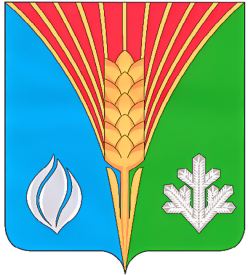                                         №14   27 марта 2023 года_________________________________________________________________Газета муниципального образования       Костинский сельсовет   Курманаевскогорайона                                      Оренбургской  областиПОСТАНОВЛЕНИЕ ГЛАВЫ27.03.2023                                                                                                                                            №28-пО внесении изменений в постановление№ 31-п от 21.05.2021 В соответствии с Федеральным законом от 27.07.2010 № 210 - ФЗ «Об организации предоставления государственных и муниципальных услуг», Уставом муниципального образования Костинского сельсовет Курманаевского района Оренбургской области, протестом прокурора Курманаевского района от 28.02.2023 № 07-01-2023  внести в приложение к постановлению Администрации муниципального образования Костинский сельсовет Курманаевского района № 31-п от 21.05.2021 «Об утверждении административного регламента предоставления муниципальной услуги «Прием документов и выдача уведомлений о переводе или об отказе в переводе жилого помещения в нежилое помещение или нежилого помещения в жилое помещение» следующие изменения:Пункт 85 приложения изложить в новой редакции:«85. В случае установления в ходе или по результатам рассмотрения жалобы признаков состава административного правонарушения или преступления должностное лицо, работник, наделенные полномочиями по рассмотрению жалоб в соответствии с пунктом 78 настоящего Административного регламента, незамедлительно направляют имеющиеся материалы в органы прокуратуры.».2. Контроль за выполнением настоящего постановления оставляю за собой.3. Настоящее постановление вступает в силу после официального опубликования в газете «Вестник Костинского сельсовета» и подлежит размещению на сайте муниципального образования.Глава муниципального образования                                                                                              Ю.А.СолдатовРазослано: в дело, прокурору, районной администрацииУчредитель: Администрация  муниципального образования Костинский сельсоветГлавный редактор: Солдатов Ю.ААдрес:461073 село Костиноул.Центральная ,д.5Тираж: 20 экз.Распространяется бесплатноТираж 20экз.